ALLEGATO AL MODULO DI ISCRIZIONE ON-LINE Corso Istruttori 2° Livello 2019CHIEDEdi essere iscritto al Corso Istruttori sopra descritto per la disciplina:  □  Derive	□  Tavole a Vela       □  Kiteboard       A tal fine, consapevole delle sanzioni penali, nel caso di dichiarazioni non veritiere, di formazione o uso di atti falsi, previste dal codice penale e richiamate dall’art.76 d.p.r. 445/2000 sotto la propria responsabilità DICHIARAessere cittadino italiano o di un altro Paese appartenente alla Comunità Europeanon aver superato i 60 anni alla data dell’inizio del corsoessere in possesso del diploma di scuola media inferioreessere in possesso del titolo di Istruttore I livello da almeno un biennio e di aver conseguito il diploma di Istruttore I Livello  nell'anno _______;essere stato ininterrottamente tesserato presso un Affiliato FIV con idoneità medico sportiva negli ultimi tre anni; essere tesserato FIV con idoneità medico sportiva per l'anno in corso;essere iscritto al Registro Istruttori in attività con il N. ______;essere in possesso del brevetto BLS o BLSD con eventuale retrainingaver effettuato  un minimo di 160 ore di attività d’insegnamento certificate come da seguente prospetto:aver preso parte a raduni zonali, interzonali e/o nazionali per complessive 40 ore certificate come da seguente prospetto:aver preso parte agli aggiornamenti previsti per gli Istruttori federali come da seguente prospetto:Dichiara inoltre di essere informato, ai sensi e per gli effetti di cui al dlgs 196/2003, che i dati personali raccolti saranno trattati, anche con strumenti informatici, esclusivamente nell’ambito del procedimento.luogo e data	firma(riservato al Comitato di Zona)Per visto di presa visione, il Presidente del Comitato di Zona (timbro e firma): ___________________________________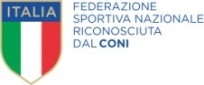 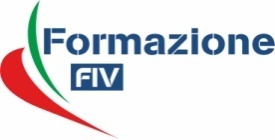 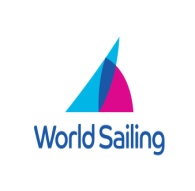 Il / La sottoscritto/aIl / La sottoscritto/aIl / La sottoscritto/aTessera FIV n.Tessera FIV n.SocietàZonaCellulareCellulareIndirizzo MailTipo di CorsoNum. OrePeriodo(dal	al	)Direttore Sportivo della Società AffiliataTimbro del Circolo e firma del PresidenteTipo di CorsoNum. OrePeriodo(dal	al	)Coordinatore del radunoTimbro e firma del Presidente di Zona o del Responsabile Zonale della Formazione o del CTZ-Tipo di CorsoNum. OrePeriodo(dal	al	)Coordinatore del CorsoTimbro e firma del Presidente di Zona o del Responsabile Zonale della Formazione o del CTZ-